FAIRFIELD LUDLOWE HIGH SCHOOL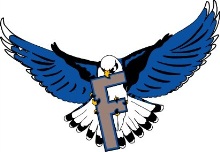 785 Unquowa Road						Fairfield, CT 06824-5064					Phone:  203-255-7200   Fax:  203-255-7213Mr. Greg C. Hatzis, HeadmasterAugust 2016Notice for all new students to Fairfield Ludlowe High School:Welcome to Fairfield Ludlowe High School!  This document holds important information for you and your parents about two important dates prior to the start of school that will help you get ready for a great year.  Please read it carefully and save for future reference.Attending Fairfield Ludlowe will be a fantastic experience for you.  You will face new academic challenges, make new friends, try new activities, overcome obstacles, and take advantage of new opportunities.  Your teachers, counselors, and administrators are here to help you accomplish all these things.   It all begins in a few weeks, and to help you get ready, you are invited to some helpful and informational sessions: Preview Day on Wednesday, August 24, 2016—for all new FLHS students, grades 9—12. Freshman Orientation on Wednesday, August 31, 2016—for grade 9 students only.Here is what you need to know about each day:PREVIEW DAY – August 24 (for all new students AND parents):  We are scheduling three separate meeting times based on your house assignment.  Every student is assigned to one of three houses for all four years at FLHS-- Warner, Webster, or Wright.  Each house will meet at a different time, so you must come at the assigned time in order to meet your housemaster, dean, and school counselor.  Your house assignment and time are as follows:Report to the auditorium by the front entrance of the school at the time listed.  You will receive your schedule, receive a packet of information, and be greeted by administrators, deans, and counselors.  Students will then be given a tour of the building by our Ludlowe Leaders (Grade 11 students) during which you can ask questions about high school and get your ID picture taken.  You will also receive some of your textbooks, so bring a backpack or bag if you like.  Parents will be asked to fill out important forms and have questions answered.The Preview session will take about 60 minutes.  If you cannot make the session, please notify the Main Office (203-255-7200), and you can pick up your schedule and information after August 24.  												Continued…FRESHMAN ORIENTATION – August 31, 7:30 a.m. – 11:10 a.m. (Grade 9 students only)Report to your assigned homeroom at 7:30 a.m. and make sure to bring the schedule you received on the Preview Day.  This will be a half-day event to give you an opportunity to meet your teachers and follow your schedule before classes officially begin on the next day.  You will also receive important information from your homeroom teacher.  Aquaculture students should come to FLHS and report to their homeroom at 7:30, and the bus will take you to Aqua at 8:05 after your homeroom orientation.  There is NO BUS SERVICE provided on this day, so please make transportation arrangements.  Lunch, generously sponsored by our PTA, will be provided on the front lawn.   Students can be picked up at 11:10 a.m.  If you cannot attend, please report to your counseling office on September 1 (the first day) when you first arrive at school to receive your updated schedule.  I look forward to meeting you, and I know you are going to enjoy high school!Sincerely,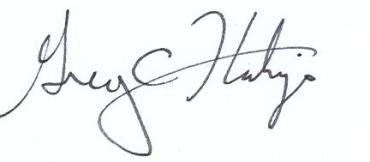 Mr. Hatzis, HeadmasterIMPORTANT NOTES FOR PARENTS:1.  You are receiving this mailing because our records indicate that your child will be attending Fairfield Ludlowe High School beginning August 2016.  If this information is incorrect, please contact our Main Office immediately (203-255-7200).  2.  It is critical for you to register or provide your latest contact information in Infinite Campus.  If there are no changes, and you were actively using it last year in another Fairfield public school, your information should carry over.  For first-time users, please go to fairfieldschools.org and click on “Infinite Campus” under Parent Resources for a guide to get started.Thank you.GH:GSG, GS/GH, Opng, Prev sesson wlcm 16House:Student specificTime:Warner:  8:30 a.m.Webster:  9:45 a.m.Homeroom:Student specificWright:  11:00 a.m.Counselor:Student specific